ПАМЯТКА« ВАРИАНТЫ СОВМЕСТНОЙ ИССЛЕДОВАТЕЛЬСКОЙ ДЕЯТЕЛЬНОСТИ ДЕТЕЙ И РОДИТЕЛЕЙ В ХОДЕ ИСПОЛЬЗОВАНИЯ ЕСТЕСТВЕННЫХ СИТУАЦИЙ ДОМА.»В ванной комнате разрешить играть с пустыми баночками, флаконами, мыльницами (Куда больше воды поместилось? Куда вода легче набирается? Откуда воду легче вылить? Чем быстрее набрать воду в ванночку ведром или губкой)Это поможет ребенку исследовать и определять характеристику предметов, развивать наблюдательность.Экспериментировать с предметами (тонут или плавают в воде). Как думаешь, утонет бутылка или нет? Что будет, если в нее набрать воды? Сколько, по-твоему, воды нужно набрать, чтобы утонула? Если прижмешь, а потом отпустишь, что будет?Это поможет понимать, что такое объем, делать открытия и смелее экспериментировать.Уборка комнаты (как ты считаешь, с чего нужно начать? Что для этого нужно? Что ты сделаешь сам? В чем тебе понадобиться помощь)подобная ситуация развивает наблюдательность, умения планировать и рассчитывать свои силы.Поливка цветов (всем ли растения надо одинаково поливать? Почему? Можно ли побрызгать все растения водой, а рыхлить землю у всех растений)это поможет воспитать бережное отношение к природе и сформировать знания о растениях, способах ухода за ними.Ремонт в комнате (какого цвета обои ты хотел бы видеть в своей комнате? На что бы тебе приятно было смотреть? Как думаешь, где лучше всего повесить твои рисунки)это поможет ребенку научиться высказывать суждения, фантазировать, аргументировать свою точку зрения.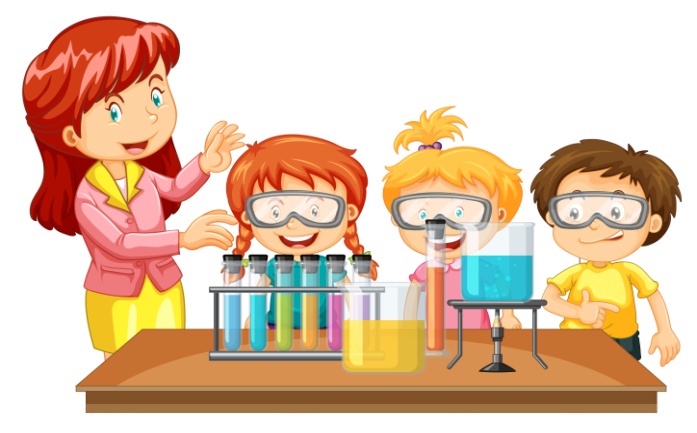 